 Učivo pro 2. ročník od středy 6.5. do čtvrtka 7.5.Dobrý den děti! Už se na vás moc těším a posílám další úkoly.  StředaČJ -  Honzík  str. 27 cv.1 doplň spojky, víš které to jsou? Poradím ti a ty je doplň do vět:a, i,  ale,  že, když, kdyby, aby, protože, jestližecv. 2, to je právě naopak, ze cvičení vyber spojky. Nejdříve si je barevně označ ve větě a pak je napiš.Matematika –  str.9 celá a ještě ti posílám pracovní list k násobilce šesti.Pracovní list -  Moje maminka Maminky mají v neděli 10. května svátek je Svátek matek, proto do listu doplň vše hezké o své mamince a nakresli jí obrázek.Čtení – tentokrát Čítanka Auta to je legrační báseň pusť si s maminkou i písničku, ať se pořádně zasmějete.https://www.youtube.com/watch?v=0iPdZIdOedgČtvrtekČJ  -   zopakuj  si slovní druhy a dopiš větypodstatná jména jsou  ………………………………………………………………..slovesa vyjadřují co……………………………………………………………………předložky stojí vždy před slovem a píšeme je vždy ………………………………spojky jsou slova, která spojují ……………..nebo ………………………………..  a teď už urči slovní druhy ve větáchVe škole kvetou jahody a vykukují ze země i ředkvičky.Paní učitelky vzpomínají na děti. Posílají dětem pozdravy a úkoly.Bonus - vypiš spojky……………………………Písanka – přeskočíme na stranu 24Matematika – pracovní listy v přílozeČtení – str. 119 přečti si básničky o mamince, nauč se jednu a mamince jí v neděli řekni, ta bude ráda!! Přečti si i Honzíkovu cestu Přišla koza.  DĚKUJI ZA SPOLUPRÁCI a přeji krásný víkend!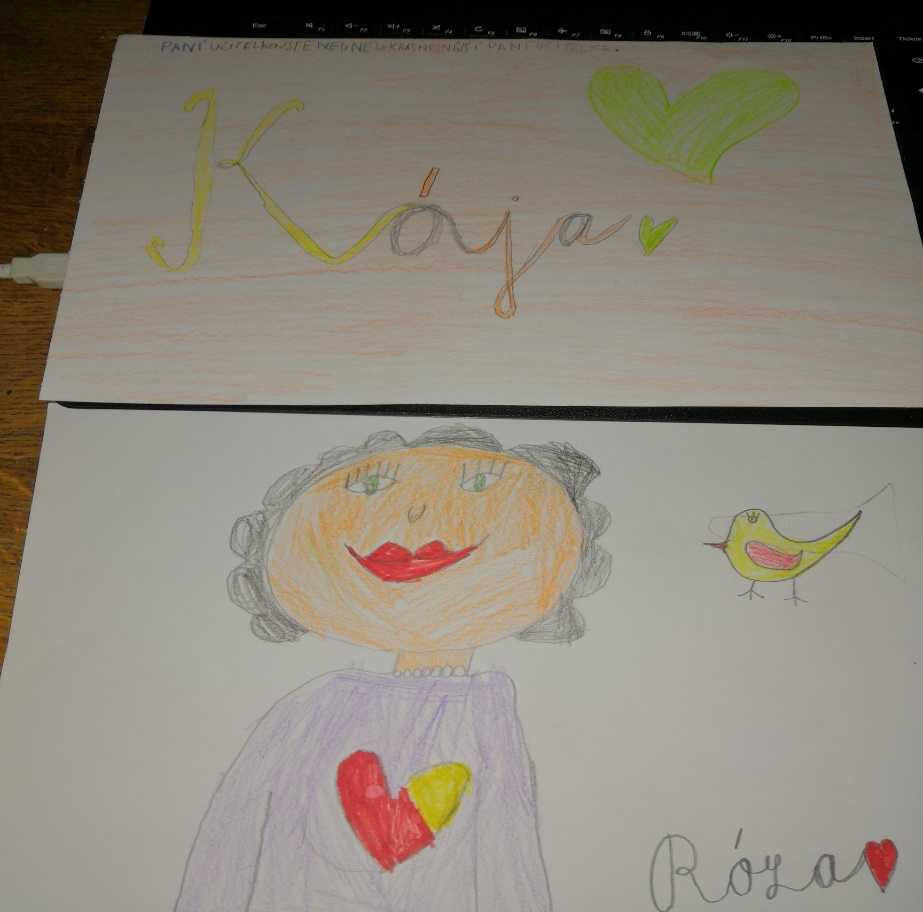 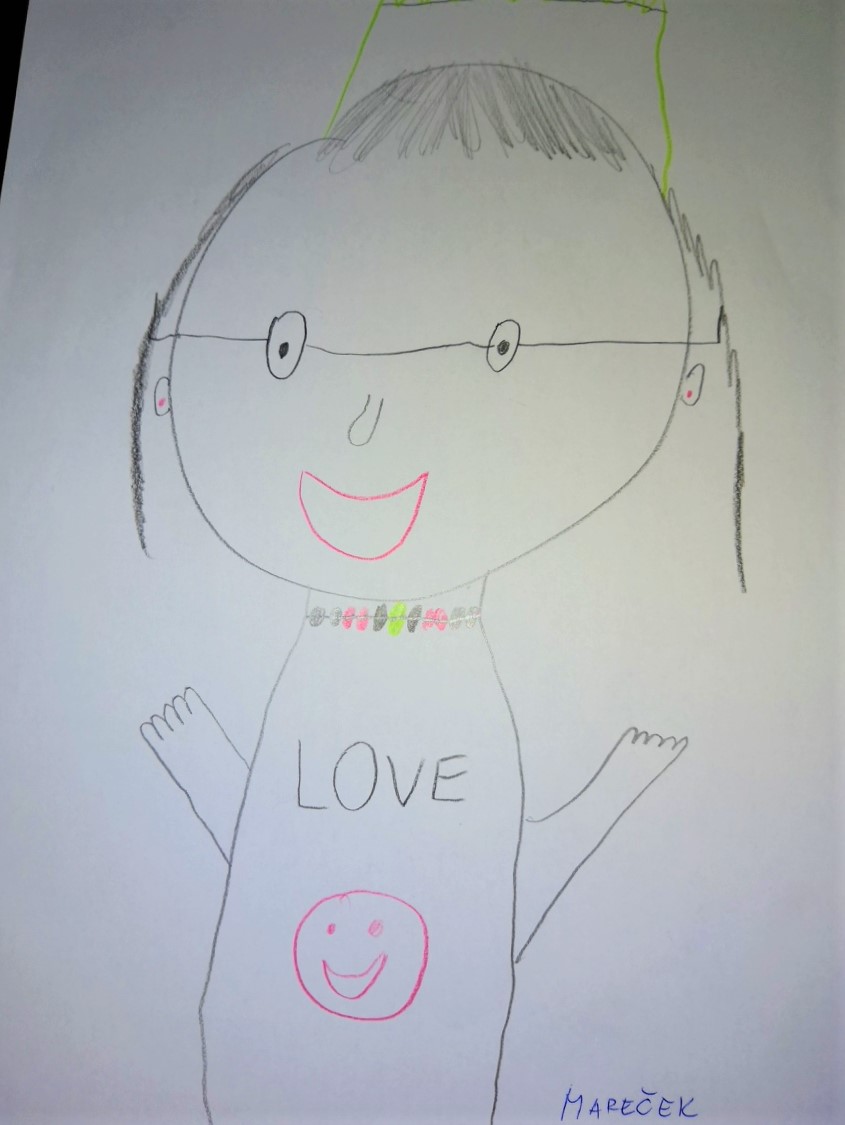 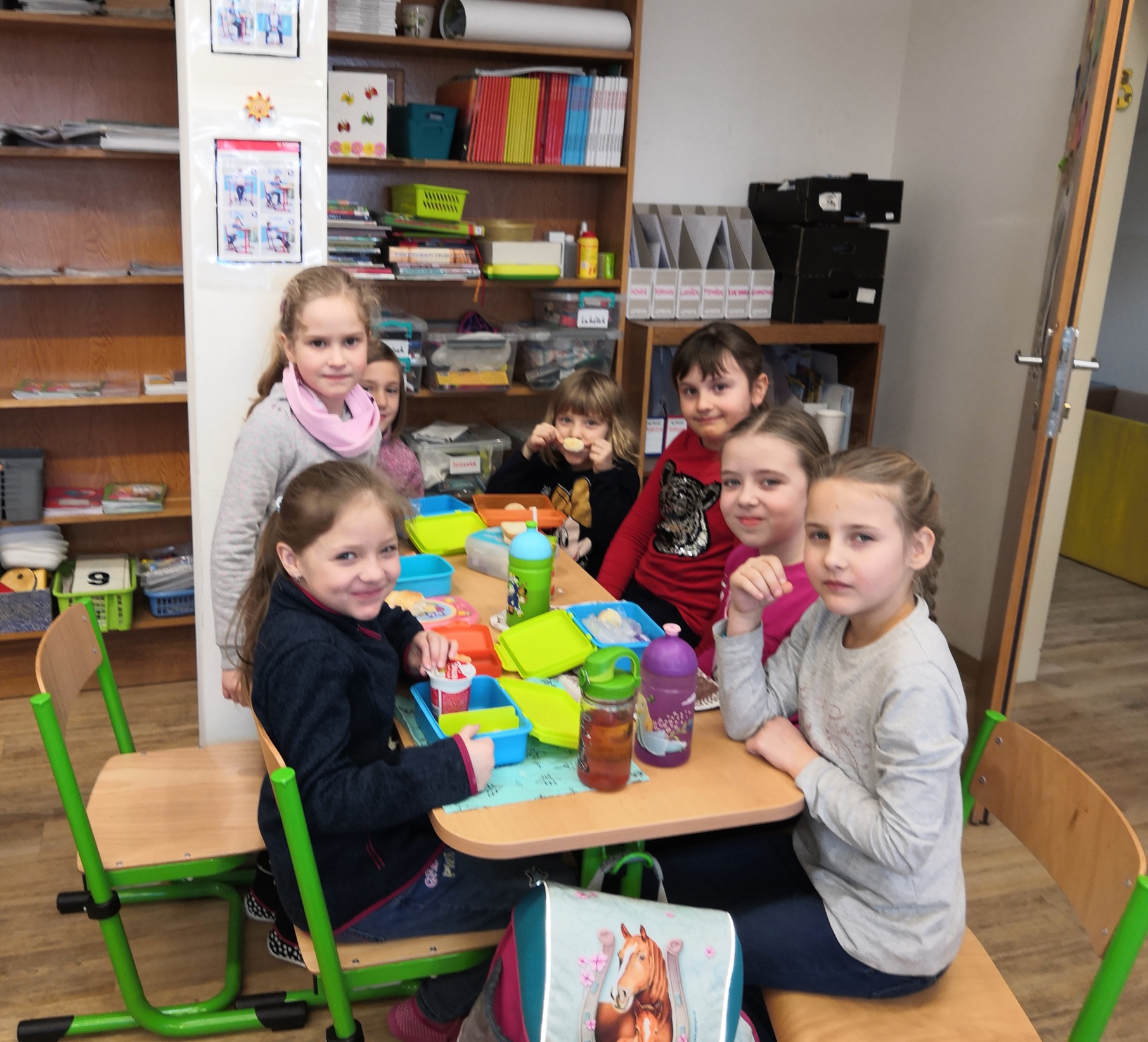 